Knowledge Mat: SpaceSubject Specific VocabularySubject Specific VocabularySubject Specific Vocabulary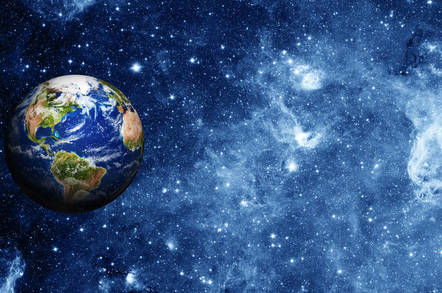 Key Texts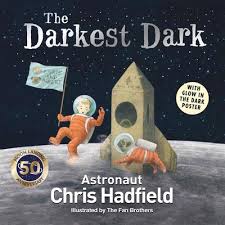 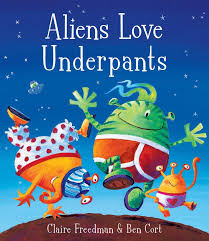 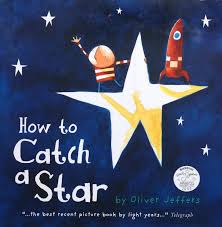 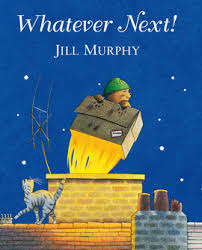 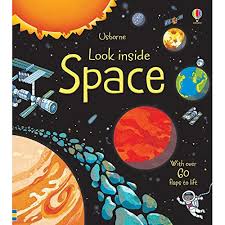 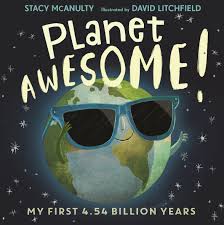 Solar SystemThe collection of 8 planets and their moons which orbit round the sunThe collection of 8 planets and their moons which orbit round the sunKey TextsPlanetAny of the worlds in space that move around the SunAny of the worlds in space that move around the SunKey TextsEarthThe planet we live on.The planet we live on.Key TextsMoonThe object that goes around the Earth and shines in the sky at night.The object that goes around the Earth and shines in the sky at night.Sticky Knowledge* Name the Planets in our Solar System in order – Mercury, Venus, Earth, Mars, Jupiter, Saturn, Uranus and Neptune.* The Earth has one moon.* The sun reflects off the moon to light the night.* The sun is a star.* Neil Armstrong walked on the moon on 21st July 1969.* Tim Peake was the first British astronaut.   He stayed on the International Space Station in 2015.Key TextsSunThe star that shines in the sky and gives the Earth heat and light.The star that shines in the sky and gives the Earth heat and light.Sticky Knowledge* Name the Planets in our Solar System in order – Mercury, Venus, Earth, Mars, Jupiter, Saturn, Uranus and Neptune.* The Earth has one moon.* The sun reflects off the moon to light the night.* The sun is a star.* Neil Armstrong walked on the moon on 21st July 1969.* Tim Peake was the first British astronaut.   He stayed on the International Space Station in 2015.Key TextsStarOne of the tiny bright lights you see in the sky at night.One of the tiny bright lights you see in the sky at night.Sticky Knowledge* Name the Planets in our Solar System in order – Mercury, Venus, Earth, Mars, Jupiter, Saturn, Uranus and Neptune.* The Earth has one moon.* The sun reflects off the moon to light the night.* The sun is a star.* Neil Armstrong walked on the moon on 21st July 1969.* Tim Peake was the first British astronaut.   He stayed on the International Space Station in 2015.Key TextsSpace shuttleA spaceship that carries people and things from Earth to a satellite and back.A spaceship that carries people and things from Earth to a satellite and back.Sticky Knowledge* Name the Planets in our Solar System in order – Mercury, Venus, Earth, Mars, Jupiter, Saturn, Uranus and Neptune.* The Earth has one moon.* The sun reflects off the moon to light the night.* The sun is a star.* Neil Armstrong walked on the moon on 21st July 1969.* Tim Peake was the first British astronaut.   He stayed on the International Space Station in 2015.Key TextsSatelliteAn object that moves in spaceAn object that moves in spaceSticky Knowledge* Name the Planets in our Solar System in order – Mercury, Venus, Earth, Mars, Jupiter, Saturn, Uranus and Neptune.* The Earth has one moon.* The sun reflects off the moon to light the night.* The sun is a star.* Neil Armstrong walked on the moon on 21st July 1969.* Tim Peake was the first British astronaut.   He stayed on the International Space Station in 2015.Key TextsPlanetsPlanetsPlanetsSticky Knowledge* Name the Planets in our Solar System in order – Mercury, Venus, Earth, Mars, Jupiter, Saturn, Uranus and Neptune.* The Earth has one moon.* The sun reflects off the moon to light the night.* The sun is a star.* Neil Armstrong walked on the moon on 21st July 1969.* Tim Peake was the first British astronaut.   He stayed on the International Space Station in 2015.Key TextsMercuryVenusEarthMarsMercuryVenusEarthMarsJupiterSaturnNeptuneUranusSticky Knowledge* Name the Planets in our Solar System in order – Mercury, Venus, Earth, Mars, Jupiter, Saturn, Uranus and Neptune.* The Earth has one moon.* The sun reflects off the moon to light the night.* The sun is a star.* Neil Armstrong walked on the moon on 21st July 1969.* Tim Peake was the first British astronaut.   He stayed on the International Space Station in 2015.Key Texts